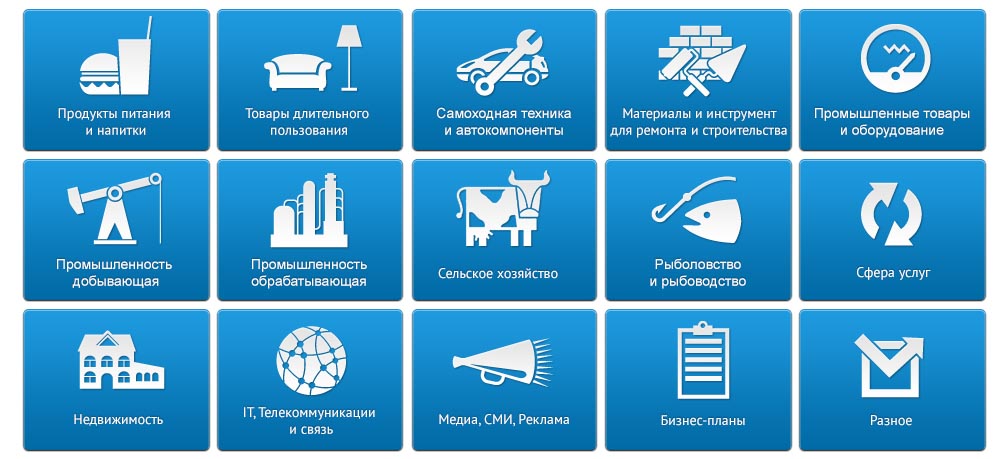 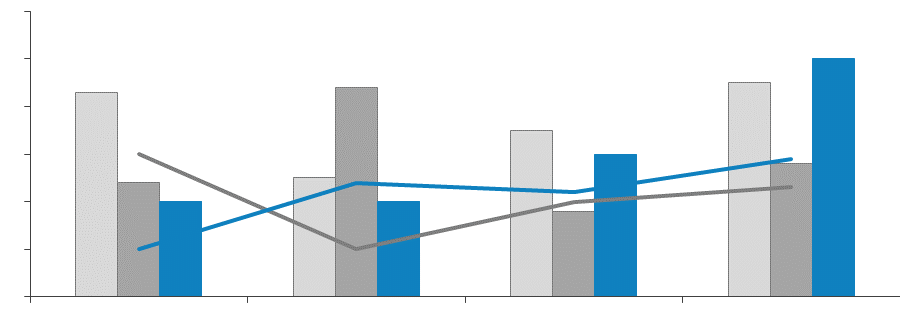 Этот отчет был подготовлен DISCOVERY Research Group исключительно в целях информации. DISCOVERY Research Group не гарантирует точности и полноты всех сведений, содержащихся в отчете, поскольку в некоторых источниках приведенные сведения могли быть случайно или намеренно искажены. Информация, представленная в этом отчете, не должна быть истолкована, прямо или косвенно, как информация, содержащая рекомендации по дальнейшим действиям по ведению бизнеса. Все мнение и оценки, содержащиеся в данном отчете, отражают мнение авторов на день публикации и могут быть изменены без предупреждения.DISCOVERY Research Group не несет ответственности за какие-либо убытки или ущерб, возникшие в результате использования любой третьей стороной информации, содержащейся в данном отчете, включая опубликованные мнения или заключения, а также за последствия, вызванные неполнотой представленной информации. Информация, представленная в настоящем отчете, получена из открытых источников. Дополнительная информация может быть представлена по запросу.Этот документ или любая его часть не может распространяться без письменного разрешения DISCOVERY Research Group либо тиражироваться любыми способами.ВАЖНО!Задачи, поставленные и решаемые в настоящем отчете являются общими и не могут рассматриваться как комплексное исследование рынка того или иного товара или услуги. Для решения специфических задач необходимо проведение Ad hoc исследования, которое в полной мере будет соответствовать потребностям бизнеса.Основное направление деятельности DISCOVERY Research Group – проведение маркетинговых исследований полного цикла в Москве и регионах России, а также выполнение отдельных видов работ на разных этапах реализации исследовательского проекта. Также DISCOVERY Research Group в интересах Заказчика разрабатывает и реализует PR-кампании, проводит конкурентную разведку с привлечением соответствующих ресурсов.В конце 2006 г. создана компания DISCOVERY Leasing Advisory Services, основной деятельностью которой стало оказание маркетинговых, консалтинговых, информационных и лоббистских услуг лизинговым компаниям в России.  Специалисты агентства обладают обширными знаниями в маркетинге, методологии, методике и технике маркетинговых и социологических исследований, экономике, математической статистике и анализе данных.Специалисты агентства являются экспертами и авторами статей в известных деловых и специализированных изданиях, среди которых SmartMoney, Бизнес, Ведомости, Волга-Пресс, Желтые Страницы, Издательский Дом «Ансар», Итоги, Коммерсантъ, Компания, Новые Известия, Олма Медиа Групп, Профиль, Рбк-Daily, РДВ-Медиа-Урал, Секрет, Эксперт, Build Report, Строительный бизнес.Агентство DISCOVERY Research Group является партнером РИА «РосБизнесКонсалтинг» и многих других Интернет-площадок по продаже отчетов готовых исследований. Сотрудники агентства DISCOVERY Research Group выполняли проекты для ведущих российских и зарубежных компаний, среди которых:Отчет содержит 11 таблиц и 21 диаграмму.Таблицы:Таблица 1. Объем рынка полистирола в первичных формах и сополимеров стирола в России в натуральном выражении в 2010-2013 (янв-июн) гг., тыс. т.	19Таблица 2. Объем рынка вторичного полистирола в России в натуральном выражении в 2011-2013 (янв-июн) гг., т.	21Таблица 3. Объем рынка вторичного полистирола в России в стоимостном выражении в 2011-2013 (янв-июн) гг., тыс. $.	22Таблица 4. Объем производства и темп прироста объема производства полистирола в первичных формах и полимеров стирола в России в 2010- 2012гг., т и %.	25Таблица 5. Объем производства полистирола в первичных формах (общего назначения) в России по субъектам РФ в 2009-2012 гг., т.	26Таблица 6. Объем производства и темпы прироста объема производства полистирола во вторичных формах для экструзии в России по компаниям-производителям в 2013 г., т.	27Таблица 7. Объем импорта полистирола в первичных формах и сополимеров стирола в Россию по группе назначения в 2010-2013 (янв-июн) гг., тыс. тонн и тыс. $.	30Таблица 8. Объем импорта полистирола в первичных формах в Россию в разбивке по производителю в 2010-2013 (янв-июн) гг., тыс. тонн и тыс. $.	35Таблица 9. Объём импорта вторичного полистирола в Россию по производителям в натуральном и стоимостном выражении в 2011-2013 (янв-июн), тонн и тыс. $.	39Таблица 10. Объём экспорта первичного полистирола и сополимеров стирола из России по производителям в натуральном и стоимостном выражении в 2010- 2013 (янв-июн) гг., тонн и тыс. $.	42Таблица 11. Объём экспорта вторичного полистирола из России по производителям в натуральном и стоимостном выражении в 2011- 2013 (янв-июн) гг., тонн и тыс. $.	46Диаграммы:Диаграмма 1 Объём рынка и темпы прироста объема рынка полистирола в первичных формах и сополимеров стирола в России в натуральном выражении в 2010-2013 (янв-июн) гг., тыс. т и %.	20Диаграмма 2. Объём рынка и темпы прироста объема рынка вторичного полистирола в России в натуральном выражении в 2011-2013 (янв-июн) гг., тыс. т и %.	21Диаграмма 3. Объём рынка и темпы прироста объема рынка вторичного полистирола в России в стоимостном выражении в 2011-2013 (янв-июн) гг., млн $ и %.	22Диаграмма 4. Объем производства и темп прироста объема производства полистирола в первичных формах в России в 2010- 2012гг., тыс. т и %.	25Диаграмма 5. Объём импорта и темпы прироста объема импорта полистирола в первичных формах и сополимеров стирола в Россию в натуральном выражении в 2010-2013 (янв-июн) гг., тыс. тонн и %.	28Диаграмма 6. Объём импорта и темпы прироста объема импорта полистирола в первичных формах и сополимеров стирола в Россию в стоимостном выражении в 2010-2013 (янв-июн) гг., млн $ и %.	29Диаграмма 7. Темпы прироста объема импорта полистирола в первичных формах в Россию по группе назначения в 2012 году в натуральном и стоимостном выражениях, %.	31Диаграмма 8. Структура объема импорта полистирола в первичных формах и сополимеров стирола по  товарной группе назначения в 2012 году в натуральном выражении, %.	32Диаграмма 9. Структура объема импорта полистирола в первичных формах и сополимеров стирола по  группе назначения в 2012 году в стоимостном выражении, %.	33Диаграмма 10. Структура объема импорта полистирола в первичных формах в Россию в разбивке по производителю в 2012 году в натуральном выражении, %.	36Диаграмма 11. Структура объема импорта полистирола в первичных формах в Россию в разбивке по производителю в 2012 году в стоимостном выражении, %.	37Диаграмма 12. Объём импорта и темпы прироста объема импорта вторичного полистирола в Россию в натуральном выражении в 2010-2013 (янв-июн) гг., т.	38Диаграмма 13. Объём импорта и темпы прироста объема импорта вторичного полистирола в Россию в стоимостном выражении в 2011-2013 (янв-июн), тыс. $.	39Диаграмма 14. Объём экспорта первичного полистирола и сополимеров стирола из России в натуральном выражении в 2010- 2013 (янв-июн) гг., тонн.	40Диаграмма 15. Объём экспорта первичного полистирола и сополимеров стирола из России в стоимостном выражении в 2010- 2013 (янв-июн) гг., млн $.	41Диаграмма 16. Доли производителей в объёме экспорта первичного полистирола и сополимеров стирола из России в натуральном выражении в 2012 г., %.	44Диаграмма 17. Доли производителей в объёме экспорта первичного полистирола и сополимеров стирола из России в стоимостном выражении в 2012 г., %.	44Диаграмма 18. Объём экспорта вторичного полистирола из России в натуральном выражении в 2010- 2013 (янв-июн) гг., тонн.	45Диаграмма 19. Объём экспорта вторичного полистирола из России в стоимостном выражении в 2010- 2013 (янв-июн) гг., тыс. $.	46Диаграмма 20. Доли производителей в объёме экспорта вторичного полистирола из России в натуральном выражении в 2012 г., %.	47Диаграмма 21. Доли производителей в объёме экспорта вторичного полистирола из России в стоимостном выражении в 2012 г., %.	48Глава 2. Классификация и основные характеристики полистирола в первичных формах и вторичного полистирола§1. Полистирол в первичных формах и сополимеры стирола: определение, виды, применениеПолистирол – это продукт полимеризации стирола (винилбензола); относится к полимерам класса термопластов. Это жесткий, хрупкий, аморфный полимер с высокой степенью оптического светопропускания, невысокой механической прочностью, выпускается в виде прозрачных гранул цилиндрической формы. Полистирол имеет низкую плотность (1060 кг/м3), термическую стойкость (до 105 °С), обладает хорошими диэлектрическими свойствами и морозостойкостью (до -40°C).Полистирол классифицируют по нескольким основаниям. …Сферы применения полистирола…Полистирол используют как конструкционный материал вместо дерева и металлов для изготовления корпусов приборов и аппаратов, объемных деталей бытовых и промышленных холодильников, контейнеров, емкостей, бутылей, посуды разового пользования, мебели, канцтоваров, игрушек, осветительных приборов и арматуры к ним, светофильтров, чемоданов, авторучек, упаковки для косметики, визитных карточек, кабельной изоляции…§2. Вторичный полистирол: применениеОдним из полимеров, утилизация которого может принести выгоду, является полистирол. Таким образом, отдельный сегмент современного рынка – рециклинг полистирола. Отходы полистирола накапливаются в виде вышедших из употребления изделий из ПС и его сополимеров, а также в виде промышленных (технологических) отходов ПС общего назначения, ударопрочного ПС (УПС) и его сополимеров.…Глава 3. Объем рынка полистирола в первичных формах и вторичного полистирола§1. Объем рынка полистирола в первичных формах и сополимеров стиролаРасчеты DISCOVERY Research Group, сделанные по формуле видимого потребления: Объем продаж = Объем производства - Объем экспорта + Объем импорта показали, что объем рынка полистирола в первичных формах и полимеров стирола в России в натуральном выражении составил в 2011 г. … тыс. тонн, а в 2012 году стал составлять … тыс. тонн. Таблица 1. Объем рынка полистирола в первичных формах и сополимеров стирола в России в натуральном выражении в 2010-2013 (янв-июн) гг., тыс. т.Источник: расчеты DISCOVERY Research Group по данным ФТС и ФСГС РФДиаграмма  Объём рынка и темпы прироста объема рынка полистирола в первичных формах и сополимеров стирола в России в натуральном выражении в 2010-2013 (янв-июн) гг., тыс. т и %.Источник: расчеты DISCOVERY Research Group по данным ФСГС РФ и ФТС РФ§2. Объем рынка вторичного полистирола… было выяснено, что объем рынка вторичного полистирола увеличился на …% в 2012 году, составив …тыс. тонн.В стоимостном выражении объем рынка вторичного полистирола в 2012 году был равен $… млн, что на …% …, чем в 2011 году. …Таблица 2. Объем рынка вторичного полистирола в России в натуральном выражении в 2011-2013 (янв-июн) гг., т.Источник: расчеты DISCOVERY Research Group по данным ФТС и ФСГС РФДиаграмма 2. Объём рынка и темпы прироста объема рынка вторичного полистирола в России в натуральном выражении в 2011-2013 (янв-июн) гг., тыс. т и %.Источник: расчеты DISCOVERY Research Group по данным ФСГС РФ и ФТС РФДиаграмма 3. Объём рынка и темпы прироста объема рынка вторичного полистирола в России в стоимостном выражении в 2011-2013 (янв-июн) гг., млн $ и %.Источник: расчеты DISCOVERY Research Group по данным ФСГС РФ и ФТС РФГлава 4. Производство полистирола в первичных формах, сополимеров стирола и вторичного полистирола в России§1. Объем и темпы прироста производства полистирола в первичных формах…По расчетам DISCOVERY Research Group в 2012 году в России объём производства полистирола в первичных формах и полимеров стирола … на …% и составил … тыс. тонн. В структуре этого производства доля полистирола общего назначения составляет …%. Объём производства вспенивающегося полистирола … с каждым годом. Темп прироста в 2012 году был равен …%. Диаграмма 4. Объем производства и темп прироста объема производства полистирола в первичных формах в России в 2010- 2012гг., тыс. т и %.Источник: расчеты DISCOVERY Research Group по данным ФСГССтратегия развития химической и нефтехимической промышленности Российской Федерации на период до 2015 года (далее Стратегия) разработана в соответствии с поручением Правительства Российской Федерации от 19.01.2005 г. № АЖ-П9-188 «О проектах стратегий развития отдельных отраслей» и Методическими рекомендациями Минэкономразвития России по их разработке. Стратегией предусматривается разработка и реализация ряда целевых программ, в основе которых заложено инновационное развитие отрасли. Предположительно, объем производства химической и нефтехимической продукции увеличится в 2015 г. по сравнению с 2005 г. в 1,6 раза, в том числе производство полистирола – 2,7 раза.…§2. Объем и темпы прироста производства вторичного полистиролаТаблица 6. Объем производства и темпы прироста объема производства полистирола во вторичных формах для экструзии в России по компаниям-производителям в 2013 г., т.Источник: DISCOVERY Research GroupВ 2013 году объем производства вторичного полистирола в России составлял около … тонн в натуральном выражении. В прошлом 2012 году объем производства был … – около … тонн. Темп прироста в 2013 году составил …%. В 2011 году вторичного полистирола было произведено примерно … тонн.Глава 5. Импорт полистирола в Россию и экспорт полистирола из России§1. Импорт полистирола в первичных формахОбъем импорта и темпы прироста объема импорта полистирола в первичных формах и сополимеров стиролаСогласно сведениям ФТС РФ, в 2012 году в Россию было импортировано … тыс. тонн полистирола. Это …, что в предыдущем 2011 году. Темп прироста составил …%. За первое полугодие 2013 года в Россию было ввезено … тыс. тонн полистирола в первичных формах и сополимеров стирола.Диаграмма 5. Объём импорта и темпы прироста объема импорта полистирола в первичных формах и сополимеров стирола в Россию в натуральном выражении в 2010-2013 (янв-июн) гг., тыс. тонн и %.Источник: расчеты DISCOVERY Research Group по данным ФТС РФВ стоимостном выражении объём импорта полистирола в первичных формах и сополимеров стирола в Россию в 2012 году составил $… млн. Темп прироста в 2012 году составил …%. В 2011 году темп прироста был равен …%. За первое полугодие 2013 года в Россию импортировали полистирола в первичных формах и сополимеров стирола на сумму $… млн.Диаграмма 6. Объём импорта и темпы прироста объема импорта полистирола в первичных формах и сополимеров стирола в Россию в стоимостном выражении в 2010-2013 (янв-июн) гг., млн $ и %. Источник: расчеты DISCOVERY Research Group по данным ФТС РФТаким образом, темп прироста в натуральном выражении составил …%, а в стоимостном – …% в 2012 году. В 2011 году темп прироста объема импорта первичного полистирола в натуральном выражении был равен …%, а в стоимостном – …%. …Диаграмма 8. Структура объема импорта полистирола в первичных формах и сополимеров стирола по группе назначения в 2012 году в натуральном выражении, %.Источник: расчеты DISCOVERY Research Group по данным ФТС РФНаибольшая доля импорта приходится на … полистирол – …% в натуральном выражении и …% – в стоимостном. Далее в структуре импорта располагается полистирол … – …% в натуральном выражении и …% в стоимостном.Диаграмма 9. Структура объема импорта полистирола в первичных формах и сополимеров стирола по  группе назначения в 2012 году в стоимостном выражении, %.Источник: расчеты DISCOVERY Research Group по данным ФТС РФ§2. Импорт вторичного полистиролаОбъем импорта и темпы прироста объема импорта вторичного полистиролаВ 2012 году в Россию было импортировано … тонн вторичного полистирола. Темп прироста объема импорта по сравнению с прошлым годом был равен …%. За первое полугодие 2013 года в Россию было ввезено … тонн данного вида полистирола.Диаграмма 12. Объём импорта и темпы прироста объема импорта вторичного полистирола в Россию в натуральном выражении в 2010-2013 (янв-июн) гг., т.Источник: DISCOVERY Research Group по данным ФТС РФВ стоимостном выражении объём импорта вторичного полистирола в Россию в 2012 году составил $… тыс. Темп прироста в 2012 году составил …%. За первое полугодие 2013 года в Россию импортировали вторичного полистирола на сумму $…тыс.Диаграмма 13. Объём импорта и темпы прироста объема импорта вторичного полистирола в Россию в стоимостном выражении в 2011-2013 (янв-июн), тыс. $. Источник: DISCOVERY Research Group по данным ФТС РФИмпорт вторичного полистирола в Россию по компании-производителюВ структуре импорта вторичного полистирола в натуральном выражении на первом месте по объёму импорта в 2012 году была компания …. В 2012 году доля полистирола …в объёме всего импорта вторичного полистирола составила …%. На втором месте по объёму импорта – производитель …. Доля полистирола, импортируемого в Россию, в 2012 году составила …%.В стоимостном выражении в 2012 году компания … импортировала в Россию вторичного полистирола на сумму $…тыс. (…% от общего объема). … заняла оставшиеся …% в структуре импорта.…§3. Экспорт полистирола в первичных формахПо данным ФТС РФ в 2012 году из России было экспортировано … тонн первичного полистирола и сополимеров стирола общей стоимостью $…тыс. В 2012 году наблюдался … темп прироста, который составил …% в натуральном выражении и …% - в стоимостном. Диаграмма 4. Объём экспорта первичного полистирола и сополимеров стирола из России в натуральном выражении в 2010- 2013 (янв-июн) гг., тонн.Источник: DISCOVERY Research Group по данным ФТС РФДиаграмма 15. Объём экспорта первичного полистирола и сополимеров стирола из России в стоимостном выражении в 2010- 2013 (янв-июн) гг., млн $.Источник: DISCOVERY Research Group по данным ФТС РФ§4. Экспорт вторичного полистиролаПо данным ФТС РФ, в 2012 году из России было экспортировано … тонн вторичного полистирола общей стоимостью $…тыс. В 2012 году наблюдался … темп прироста, который составил …% в стоимостном выражении и …% - в натуральном. За первое полугодие 2013 года из России было экспортировано … тонн вторичного полистирола на сумму $… тыс.Диаграмма 18. Объём экспорта вторичного полистирола из России в натуральном выражении в 2010- 2013 (янв-июн) гг., тонн.Источник: DISCOVERY Research Group по данным ФТС РФДиаграмма 19. Объём экспорта вторичного полистирола из России в стоимостном выражении в 2010- 2013 (янв-июн) гг., тыс. $.Источник: DISCOVERY Research Group по данным ФТС РФГлава 7. Ключевые российские производители полистирола в первичных формах и вторичного полистирола§1. Российские производители полистирола в первичных формах и сополимеров стиролаЗавод ЗАО «Сибур-Химпром»Закрытое акционерное общество «Сибур-Химпром» – предприятие в Перми и Пермском крае, входит в состав Дирекции пластиков и органического синтеза, которую возглавляет управляющий директор компании Сергей Мерзляков. Генеральный директор ЗАО «Сибур-Химпром» — Геннадий Шилов. Это единственный в России крупнотоннажный производитель вспенивающегося полистирола. Входит в число крупнейших компаний химической и нефтехимической промышленности.Пермское предприятие ведёт свою историю с 1967 года. «Сибур-Химпром» специализируется на переработке жидких углеводородов и является одним из ведущим российским производителем целого ряда важнейших продуктов нефтехимии. Качество выпускаемой продукции соответствует лучшим мировым стандартам. «Сибур-Химпром» одним из первых в газонефтехимической отрасли сертифицировал систему качества на соответствие требованиям стандарта ИСО 9002:96 в системе сертификации ГОСТ Р.Первая линия вспенивающегося полистирола введена на предприятии в ноябре 2010 г. Производство полистирола на "Сибур-Химпроме" построено по лицензии европейской компании Sunpor. На сегодняшний день "Сибур-Химпром" единственный крупный производитель пенополистирола в России. Основные потребители продукта - США, Франция, Италия, Германия, Польша, где материал ценится за высокие энергосберегающие свойства.Новости компанииПо сообщению правительства Пермского края, в первом полугодии 2012 г. предприятие увеличило выпуск вспенивающегося полистирола на 32% по сравнению с аналогичным периодом прошлого года - до 23,75 тонны, что составляет 70% от объема выпуска этого продукта, который был произведен на территории РФ.Росту производства способствовал ввод в мае текущего года второй линии по выпуску полистирола, которая позволит предприятию увеличить мощности в два раза - до 100 тыс. тонн этой продукции в год, по сведениям РИА «Новости».ПродукцияПолистирол вспенивающийся Alphapor™.Мощность производства60 тыс. т/год.Агентство маркетинговых исследованийDISCOVERY RESEARCH GROUP 125448, Москва, ул. Михалковская 63Б, стр. 2, 2 этажБЦ «Головинские пруды»Тел. +7 (495) 601-91-49, (495) 968-13-14Факс: +7 (495) 601-91-49e-mail: research@drgroup.ruwww.drgroup.ru Схема проезда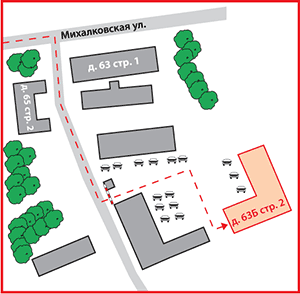 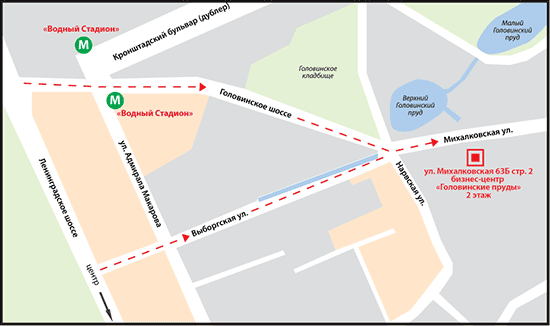 АвтомобилиAudiBaw Motor CorporationBmwHinoHyundaiIsuzuIvecoJohn DeereManMercedes BenzPorscheScaniaSetraSkodaToyotaVolkswagenАвтомобили и Моторы УралаАвтоцентр ПулковоБелАЗБелрусавтоВехаГАЗКамазСеверсталь-АвтоСим-Авто-ПлутонТорговый Дом УралавтоУАЗАвтомобильные маслаShellРоснефтьГрузоперевозки / ЛогистикаЕвротрансПочтовая Экспедиционная КомпанияТрейд Лоджистик КомпаниФм Ложистик ВостокГостиничный бизнесHoliday InnГостиница МоскваИнтурист Отель ГруппРусские ОтелиНедвижимостьRdi GroupАК Барс ДевелопментГлавстройКонти и КРенова-СтройгрупРусская Инвестиционная ГруппаСтроительная Компания «Люксора»КиноиндустрияГемини ЭнтертейнментИнвесткинопроектКаро ФильмАвтомобильные шиныExxon MobilShellРоснефтьBridgestoneContinentalCordiantGoodyearHankookMichelinNokianPirelliSumitomoYokohamaАлтайский Шинный КомбинатБелшинаВостокшинторгДнепрошинаМво-СтолицаНижнекамскшинаСтроительные и отделочные материалыCaparolCersanitEstimaHenkelIdeal Standard-VidimaKleoLasselsbergerRockwoolSaint Gobain IsoverSwisscolorTarkettTerraccoTikkurilaTraleUrsa ЕвразияWienrbergerАнгарский Керамический ЗаводАрмавирский Керамический ЗаводБентонитБийский Завод СтеклопластиковГранит КузнечноеЕвротизолКерама ЦентрКератонЛсрМинватаОптимистПромстройматериалыРатм Цемент ХолдингРусплитСамарский СтройфарфорСанитекСибирь-Цемент-СервисСтарателиТопкинский ЦементУфимский Фанерно-Плитный КомбинатЭмпилсЮнисЯрославские краскиПромышленные рынкиABBAlcoaBasfDupontMitsuiSchneider ElectricSiemensSojitz CorporationXeroxАгромашхолдингАльта ВистаБайкальская Лесная КомпанияБатисВолжский ОргсинтезВоткинский ЗаводГазпромГазпром НефтьЕвроцементЗавод Бытовой ХимииЗавод Сварочного Оборудования ИскраИлим ПалпИнтерстеклоКерамирКубаньгрузсервисЛебедянский ГокМоспромстройРао Еэс РоссииРоснефтьРусалРусский ПластикСалаватстеклоСеверстальСибирский ЦементСодовая КомпанияСургутнефтегазТатлесстройТНК-BPТопкинский цементТрансстройУралавтостеклоУралхимУралхимпластЭлопакМебельРомулСолоФабрика «8 марта»ФеликсСмиВедомостиИтогиКоммерсантъКомпанияПрофильРбкСекрет фирмыЭкспертАудит и консалтингBain&CompanyBoston Consulting GroupDeloitte&ToucheErnst&YoungInterbrandJ’Son & Partners ConsultingKPMGMarshall Capital PartnersPrice Waterhouse CoopersRoland Berger Strategy ConsultantsWolk&PartnerБдо ЮниконКосалтингстройинвестСеверо-Западный Юридический ЦентрСтратегикаФонд Центр Стратегических Разработок Северо-ЗападЭкопси КонсалтингСтрахованиеГута-СтрахованиеИнгосстрахНастаРенессанс СтрахованиеIT / ТелевидениеHewlett PackardIntelMicrosoftSitronicsАрктелАссоциация Кабельного Телевидения РФГруппа Компаний ВидДальневосточная Компания ЭлектросвязиЗебра ТелекомНовосибирский Городской СайтОпытный Завод МикронРенова-МедиаРостелекомСибирьтелекомСпутниковое Мультимедийное ВещаниеЦентральный Телеграф Бытовая техникаBoschElectroluxWhirlpoolАтлантБанки и финансовые компанииDeutsche BankRaiffeisenRussia Partners Management Llc.АбсолютбанкАк Барс БанкАльфа БанкБанк МосквыБанк ТураналемВТБГазпромбанкДельтакредитЕвразийский Банк РазвитияЕврофинанс МоснарбанкЗапсибкомбанкИФД КапиталЪИфк АлемарКамчатпрофитбанкКмб-БанкЛевобережныйМеталлинвестбанкМоскоммерцбанкПробизнесбанкПромсвязьбанкРенессанс КапиталРенова-ФинансРоссийский Банк РазвитияРусский СтандартРусфинанс БанкСбербанкСлавпромбанкСолид ИнвестТройка ДиалогФинансбанкЦентральный Банк Российской ФедерацииРекламаNews OutdoorVideo InternationalАгентство Массовых Коммуникаций АК.МАрс КомьюникейшнсСеверная Медиа ГруппаРесторанный бизнесКартофельный ПапаРестораторРосинтер РесторантсСолнце МехикоРозничная торговляDomoАшанМ ВидеоМирПерекрестокЭльдорадоПродукты питанияMarsPepsi-ColaTchiboUnileverАйс-ФилиВолгоградские ВодкиВто ЭрконпродуктЛебедянскийМинводыпищепродуктМинеральные Воды КавказаНижегородский Масло-Жировой КомбинатРусский Винный ТрестРусский ПродуктФабрика Мороженого ПрестижКиноиндустрияГемини ЭнтертейнментИнвесткинопроектКаро ФильмСТС-МедиаОдежда и ОбувьEccoSavageБелвестГлория ДжинсДискомОбувь РоссииТри ТолстякаПарфюмерия и косметикаBeiersdorf AgProcter&GambleSplatYves RocherЛ' ЭтуальНевская КосметикаОбразованиеГосударственная Публичная Научно-Техническая Библиотека Со РанГУ Высшая Школа ЭкономикиНовосибирский Государственный УниверситетПоказательКомпания-производитель2010 год2011 год2012 год2013 год 
(янв-июн)Импорт…………Импорт……………Импорт……………Импорт……………Импорт……………Импорт……………Импорт……………Импорт……………Импорт……………Импорт……………Импорт итог…………Экспорт……………Экспорт……………Экспорт……………Экспорт……………Экспорт……………Экспорт……………Экспорт итог…………Производство……………Производство……………Производство……………Производство……………Производство……………Производство……………Производство итог……………Рынок итог…………ПоказательКомпания-производитель2011 год2012 год2013 год 
(янв-июн)Импорт…………Импорт…………Импорт…………Импорт…………Импорт…………Импорт итог………Экспорт…………Экспорт…………Экспорт…………Экспорт…………Экспорт…………Экспорт…………Экспорт…………Экспорт…………Экспорт…………Экспорт…………Экспорт…………Экспорт…………Экспорт итог………Производство итог…………Рынок итог………Компания-производитель2013 год……………………………………………………………………Прочие…Итого…